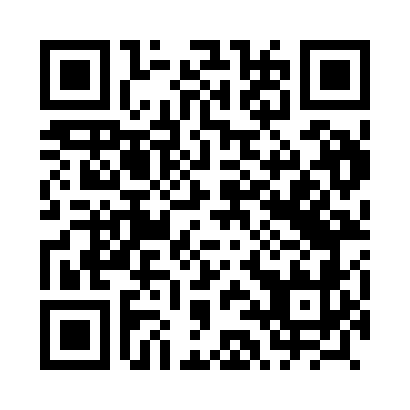 Prayer times for Oborniki, PolandWed 1 May 2024 - Fri 31 May 2024High Latitude Method: Angle Based RulePrayer Calculation Method: Muslim World LeagueAsar Calculation Method: HanafiPrayer times provided by https://www.salahtimes.comDateDayFajrSunriseDhuhrAsrMaghribIsha1Wed2:415:2012:505:588:2010:472Thu2:375:1812:505:598:2210:513Fri2:375:1612:506:008:2410:544Sat2:365:1412:506:018:2510:555Sun2:355:1312:496:028:2710:566Mon2:345:1112:496:038:2910:577Tue2:335:0912:496:048:3110:578Wed2:335:0712:496:058:3210:589Thu2:325:0512:496:068:3410:5910Fri2:315:0412:496:078:3610:5911Sat2:305:0212:496:088:3711:0012Sun2:305:0012:496:098:3911:0113Mon2:294:5912:496:108:4011:0214Tue2:284:5712:496:118:4211:0215Wed2:284:5512:496:128:4411:0316Thu2:274:5412:496:138:4511:0417Fri2:274:5212:496:148:4711:0418Sat2:264:5112:496:158:4811:0519Sun2:264:5012:496:168:5011:0620Mon2:254:4812:496:178:5111:0621Tue2:254:4712:496:188:5311:0722Wed2:244:4512:496:188:5411:0823Thu2:244:4412:506:198:5611:0824Fri2:234:4312:506:208:5711:0925Sat2:234:4212:506:218:5811:1026Sun2:224:4112:506:229:0011:1027Mon2:224:4012:506:229:0111:1128Tue2:224:3912:506:239:0211:1229Wed2:214:3812:506:249:0311:1230Thu2:214:3712:506:259:0511:1331Fri2:214:3612:516:259:0611:13